САМОРЕГУЛИРУЕМАЯ ОРГАНИЗАЦИЯ   РЕГИОНАЛЬНАЯ АССОЦИАЦИЯ «СТРОИТЕЛИ ТПП РБ»г. Улан-Удэ, ул. Ленина ,д.25, тел 8(3012)21-71-88, e-mail:sro@tpprb.comПРОТОКОЛ № 7Правления  СРО РА «Строители ТПП РБ» от 06.02.2023 Форма проведения заседания Правления СРО РА «Строители ТПП РБ»- заочнаяДата окончания заочного голосования: « 07»  февраля    2023г. Основание  проведения заочного голосования- решение  Председателя Правления СРО  РА  «Строители ТПП РБ» Доржиева Геннадия Юрьевича ( согласно п.7.9. Положения  «О Правлении   Саморегулируемой организации  Региональная ассоциация «Строители ТПП РБ» от 07.02.2019г., далее - Положение о Правлении).  Приглашенные лица :Директор   СРО   Елисафенко  Владимир ЛеонидовичСекретарь заседания Правления    Кочетова  Лидия Васильевна Общее количество членов Правления:   9 человекЧисло проголосовавших членов Правления  5 человек Заочное голосование считается правомочным, так как в нем приняли участие не менее половины  членов Правления ( согласно п. 7.13 Положения). Лицо,  избранное  секретарем заседания Правления и уполномоченное на подсчет голосов- Кочетова Лидия Васильевна.ПОВЕСТКА ДНЯ ЗАСЕДАНИЯ ПРАВЛЕНИЯ:1. Информация об организации, намеренной создать Фонд ОДО.По вопросу   повестки дня :Слушали Директора  СРО   РА «Строители ТПП РБ» Елисафенко В.Л., который сообщил, что   от    ООО «Строительные Системы»  ( ИНН 0326570180) поступило заявление о создании Фонда обеспечения договорных обязательств ( 2 уровень ответственности до 500,0 млн. руб.)  Финансовые обязательства выполнены. Предложено Правлению СРО РА «Строители ТПП РБ» принять   положительное   решение по ООО «Строительные Системы»  ( ИНН 0326570180)    и предоставить право ООО  «Строительные Системы»  на заключение договоров строительного подряда, договоров на осуществление сноса, заключаемых  с использованием конкурентных способов  заключения договоров по второму  уровню ответственности.Решили по  вопросу   повестки дня:Предоставить  право  ООО «Строительные Системы»  ( ИНН 0326570180)     на заключение договоров строительного подряда, договоров на осуществление сноса, заключаемых  с использованием конкурентных способов  заключения договоров по второму  уровню ответственности (Фонд ОДО-2 500 тыс.руб.).Голосовали:«за»   - 5  голосов, «против» -  нет , «воздержался» -   нет  Повестка дня исчерпана. Предложений и дополнений в повестку дня собрания не поступило. Заседание Правления объявляется закрытым. Директор                                                   Елисафенко В.Л.                                                                                             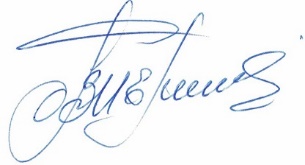 Секретарь заседания Правления                                             Кочетова Л.В. 